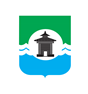 Российская ФедерацияИркутская областьКОНТРОЛЬНО-СЧЁТНЫЙ ОРГАНМуниципального образования «Братский район»ЗАКЛЮЧЕНИЕ № 29по результатам внешней проверки годового отчета об исполнении бюджета Калтукского сельского поселения за 2019 год г. Братск 								              «15» мая  2020 года  	Настоящее заключение подготовлено Контрольно-счетным органом муниципального образования «Братский район» по результатам внешней проверки годового отчета об исполнении бюджета Калтукского сельского поселения за 2019 год, проведенной на основании Соглашения «О передаче полномочий по осуществлению внешнего муниципального финансового контроля»  от 09.02.2015г. № 5.	Внешняя проверка проведена в рамках полномочий Контрольно-счетного органа муниципального образования «Братский район», установленных:- Федеральным  законом  от 07.02.2011  № 6-ФЗ  «Об   общих   принципах организации и деятельности контрольно-счетных органов субъектов Российской Федерации и муниципальных образований»;- положением о контрольно  -  счетном органе  муниципального образования «Братский район» от 30.05.2018 г. № 330;статей 157, 264.4 Бюджетного кодекса Российской Федерации.	Основание для проведения проверки: пункт 3.5 Плана деятельности КСО МО «Братский район» на 2020 год.Цель внешней проверки: установление полноты и достоверности отражения показателей годовой бюджетной отчетности сельского поселения за отчетный финансовый год, ее соответствия требованиям нормативных правовых актов. Объект внешней проверки: Администрация Калтукского сельского поселения.Предмет внешней проверки: годовой отчет об исполнении бюджета Калтукского муниципального образования за 2019 год; иная бюджетная отчетность, сформированная в соответствии с требованиями Инструкции о порядке составления и предоставления годовой, квартальной и месячной отчетности об исполнении бюджетов бюджетной системы Российской Федерации, утвержденной приказом Минфина России от 28.12.2010 года №191н; бюджетная отчетность главных администраторов средств местного бюджета за 2019 год (отдельные формы).Вопросы внешней проверки: анализ бюджетной отчетности на соответствие требованиям нормативных правовых актов в части ее состава, содержания и срока представления для проведения внешней проверки; анализ достоверности показателей бюджетной отчетности, оценка взаимосвязанных показателей консолидируемым позициям форм бюджетной отчетности; оценка достоверного представления о финансовом положении сельского поселения на основании данных бухгалтерской отчетности.Объем средств бюджета, проверенных при проведении экспертно-аналитического мероприятия: по доходам – 26 572,0 тыс. рублей, по расходам – 21 438,9 тыс. рублей.В соответствии с Законом Иркутской области от 02.12.2004 года № 76-оз «О статусе и границах муниципальных образований Братского района Иркутской области» (в ред. от 21.12.2018) Калтукское муниципальное образование образовано на территории Братского района Иркутской области и наделено статусом сельского поселения. В состав территории Калтукского муниципального образования входят земли населенных пунктов поселок Черемшанка и село Калтук. Структуру органов местного самоуправления составляют: глава муниципального образования; Дума муниципального образования; администрация муниципального образования. Согласно требованиям статьи 264.2 БК РФ годовой отчет об исполнении местного бюджета подлежит утверждению муниципальным правовым актом представительного органа муниципального образования.Ответственными должностными лицами за подготовку и представление бюджетной отчетности за 2019 год являлись глава Калтукского муниципального образования –  Большешапов П.Ю., бухгалтер – Старухина О.С.Результаты внешней проверкиОбщие положенияОтчет  об    исполнении  местного  бюджета  для  подготовки  заключения  на  негопоступил в КСО МО Братского района с нарушением сроков, установленных  пунктом 3 статьи 264.4 Бюджетного кодекса Российской Федерации.  Для проведения внешней проверки годового отчета об исполнении бюджета Калтукского сельского поселения за 2019 год были предоставлены следующие документы:бюджетная отчетность, согласно пункта 3 статьи. 264.1 БК РФ:- отчет об исполнении бюджета;- баланс исполнения бюджета;- отчет о финансовых результатах деятельности;- отчет о движении денежных средств;- пояснительная записка;проект   решения   Думы сельского   поселения «Об исполнении бюджета сельскогопоселения за 2019 год» с указанием общего объема доходов, расходов и дефицита (профицита) бюджета;исполнение   доходов   бюджета   сельского   поселения   по  кодам  классификациидоходов бюджета;исполнение  расходов  бюджета  сельского  поселения по ведомственной структурерасходов;исполнение  расходов  бюджета  сельского  поселения  по разделам и подразделамклассификации расходов бюджетов;исполнение  источников   финансирования дефицита бюджета сельского поселенияпо кодам классификации источников финансирования дефицитов бюджетов;отчет об использовании средств резервного фонда;отчет об использовании средств муниципального дорожного фонда;отчет об использовании бюджетных ассигнований на  реализацию  муниципальныхпрограмм.2.Изменение плановых показателей бюджетаБюджет Калтукского муниципального образования утвержден решением Думы Калтукского сельского поселения от 29.12.2018 года № 64:по доходам в сумме 15 425,3 тыс. рублей, в том числе налоговые и неналоговые доходы в сумме 3 262,8 тыс. рублей, безвозмездные поступления в сумме 12 162,5 тыс. рублей, из них объем межбюджетных трансфертов, получаемых из областного бюджета – 338,4 тыс. рублей, из бюджета Братского района – 11 824,1 тыс. рублей; по расходам в сумме 15 584,3 тыс. рублей; размер дефицита в сумме 159,0 тыс. рублей, или 4,9% утвержденного общего годового объема доходов бюджета поселения без учета утвержденного объема безвозмездных поступлений и (или) поступлений налоговых доходов по дополнительным нормативам отчислений.Основные характеристики местного бюджета на 2019 год неоднократно изменялись. В течение года в решение Думы Калтукского муниципального образования от 29.12.2018 года № 64 шесть раз вносились изменения:- решение Думы сельского поселения от 21.02.2019 года № 70;- решение Думы сельского поселения от 22.04.2019 года № 74;- решение Думы сельского поселения от 29.05.2019 года № 79;- решение Думы сельского поселения от 23.08.2019 года № 90;- решение Думы сельского поселения от 30.10.2019 года № 94;- решение Думы сельского поселения от 30.12.2019 года № 103.Окончательной редакцией Решения о бюджете от 30.12.2019 года № 103 утверждены основные характеристики бюджета:по доходам в сумме 26 738,0 тыс. рублей, в том числе налоговые и неналоговые доходы в сумме 3 067,2 тыс. рублей, безвозмездные поступления в сумме 23 670,8 тыс. рублей, из них объем межбюджетных трансфертов, получаемых из областного бюджета – 761,9 тыс. рублей, из бюджета Братского района – 22 908,9 тыс. рублей; по расходам в сумме 27 553,0 тыс. рублей; с дефицитом в сумме 815,0 тыс. рублей, что составляет 26,6% утвержденного общего годового объема доходов бюджета поселения без учета утвержденного объема безвозмездных поступлений.Превышение дефицита бюджета поселений над ограничениями, установленными ст. 92.1 БК РФ, осуществлено в пределах суммы снижения остатков средств на счетах по учету средств бюджета поселения в объеме 815,0 тыс. рублей.Уточненная бюджетная роспись расходов на 2019 год от 30.12.2019 года, утвержденная Главой Калтукского сельского поселения, соответствует показателям Решения о бюджете в окончательной редакции от 30.12.2019 года № 103.Анализ изменения плановых показателей основных характеристик бюджета, согласно принятым в истекшем году решениям Думы Калтукского муниципального образования, по внесению изменений в решение о бюджете поселения, а также исполнение местного бюджета за 2019 год представлено в таблице №1. 						                                  Таблица №1, тыс. руб.  Установлено, плановые бюджетные назначения по доходам бюджета, по сравнению с первоначальной редакцией решения о бюджете, в течение 2019 года существенно увеличены (с 15 425,3 тыс. рублей до 26 738,0 тыс. рублей)  на 11 312,7 тыс. руб. или на 73,3%.Основное увеличение плановых показателей по доходам осуществлено: по группе «Безвозмездные поступления» – с увеличением на 94,6% или на 11 508,3 тыс. рублей. Соответственно увеличены плановые расходы бюджета на 2019 – на 11 968,7 тыс. рублей, или на 76,8%. 3.Исполнение бюджета по доходамКак определено ст. 55 Федерального закона от 06.10.2003 №131-ФЗ, формирование доходов местных бюджетов осуществляется в соответствии с бюджетным законодательством Российской Федерации, законодательством о налогах и сборах и законодательством об иных обязательных платежах.Источниками доходов бюджета являются налоговые доходы, неналоговые доходы и безвозмездные поступления от других бюджетов бюджетной системы Российской Федерации.Анализ исполнения местного бюджета по доходам с учетом данных решения о бюджете и отчета об исполнении консолидированного бюджета (ф. 0503317) в разрезе налоговых, неналоговых доходов и безвозмездных поступлений представлен в таблице №2.          Таблица № 2, тыс. руб.Таким образом, в структуре доходной части бюджета поселения налоговые и неналоговые доходы в отчетный период составили 11,5%, безвозмездные поступления – 88,5%. В первоначальной редакции Решения о бюджете № 64 объем налоговых и неналоговых доходов прогнозировался на уровне 3 262,8 тыс. рублей. Фактическое исполнение ниже первоначальных плановых показателей на 201,1 тыс. рублей или 6,2 % и составило 3 061,7 тыс. рублей. Бюджетообразующими для сельских поселений в соответствии со статьей 61.5 Бюджетного кодекса Российской Федерации являются доходы, зачисляемые в виде местных налогов, – земельного налога (по нормативу 100%), налога на имущество физических лиц (по нормативу 100%).Согласно отчетным данным доля доходов от местных налогов при исполнении бюджета в 2019 году составила 20,1% от общего объема налоговых поступлений и 100,03% исполнения от плановых:налог на имущество физических лиц при плане 106,3 тыс. рублей, получено 106,5 тыс. рублей, исполнение 100,2 %;земельный налог при плане 486,5 тыс. рублей, получено 486,5 тыс. рублей, исполнение 100,0 %.Удельный вес налога на доходы физических лиц в структуре налоговых доходов составляет 21,9 %, при плане 644,8 тыс. рублей, получено 644,8 тыс. рублей, исполнение 100,0 %; налога на акцизы по подакцизным товарам – 57,1 %, при плане 1 688,5 тыс. рублей, выполнено 1 682,8 тыс. рублей, исполнение 99,7 %, неисполнение плановых назначений составило 5,7 тыс. рублей.Анализ неналоговых доходов за отчетный период согласно решений Думы показал, в первоначально утвержденном плане составлял 73,4 тыс. рублей, в уточненном плане – 114,7 тыс. рублей. Исполнение составило 100%.Из поступивших за 2019 год доходов в бюджет муниципального образования в сумме 26 572,0 тыс. рублей, налоговые и неналоговые доходы составили 3 061,7 тыс. руб. (11,5 %), а безвозмездные поступления – 23 510,3 тыс. рублей (88,5%).В первоначальной редакции Решения о бюджете объем безвозмездных поступлений прогнозировался на уровне  12 162,5 тыс. рублей. Фактическое исполнение безвозмездных поступлений выше первоначальных плановых показателей на 11 347,8 тыс. рублей.Уточненный план по безвозмездным поступления выполнен на 99,3 %, при плане 23 670,8 тыс. рублей, исполнено 23 510,3  тыс. рублей, в том числе из областного бюджета – 761,2 тыс. рублей, из бюджета Братского района – 22 749,1 тыс. рублей.Исполнение в разрезе безвозмездных поступлений в 2019 году по видам отражено в таблице № 3.           Таблица № 3, тыс. руб.Как видно из таблицы прогнозные значения в 2019 году по безвозмездным поступлениям исполнены на 99,3 процентов (23 510,3 тыс. рубля).В результате принятых в течение года изменений в бюджет, доходная часть бюджета Калтукского поселения увеличилась на 11 146,7 тыс. рублей (первоначальный план – 15 425,3 тыс. рублей) и составила 26 572,0 тыс. рублей. В общем объеме доходов бюджета сельского поселения доля межбюджетных трансфертов от других бюджетов бюджетной системы составила 88,5%.Данные по объемам поступивших субсидий, субвенций, дотаций, иных межбюджетных трансфертов на 01.01.2020 подтверждены показателями по соответствующим строкам Справки по консолидируемым расчетам (ф. 0503125).В сравнении с 2018 годом общий объем доходов бюджета Калтукского муниципального образования за 2019 год увеличился на 6 765,8 тыс. рублей или 34,2 % (с 19 806,2 тыс. руб. до 26 572,0 тыс. руб.). КСО Братского района считает, что в отчетном периоде бюджет Калтукского поселения исполнен с высокими показателями по доходам – 99,4%.4. Исполнение бюджета по расходамСогласно отчету об исполнении консолидированного бюджета (ф.0503317) расходы местного бюджета на 2019 год утверждены в сумме  27 553,0 тыс. рублей, исполнены на 01.01.2020 в сумме 21 438,9 тыс. рублей, или 77,8 % от бюджетных назначений, неисполненные назначения составили – 6 114,1 тыс. рублей. Показатели формы идут с данными отчетов по лицевым счетам №№ 03343001060 (12 231,2 тыс. руб.), 03343001490 (9 207,7 тыс. руб.) (ф.0512055) по состоянию на 01.01.2020 без учета обслуживания государственного внутреннего и муниципального долга. Аналитическая информация, подготовленная на основании данных об исполнении консолидированного бюджета (ф. 0503317) за 2019 год в разрезе разделов бюджетной классификации отражена в таблице № 4.                     Таблица № 4, тыс. руб.КСО Братского района отмечает, что в структуре расходной части бюджета поселения от общего объема расходов наибольшую долю составляют расходы по разделам:– 0800 «Культура, кинематография» 43,9% (9 404,5 тыс. руб.);– 0100 «Общегосударственные расходы» 32,7% (7 005,2 тыс. руб.); Наименьшую долю составили расходы по разделам 0400 «Национальная экономика» – 0,5% (113,4 тыс. рублей) и 0200 «Национальная оборона» – 0,6% (138,2 тыс. рублей) от общего объема расходов.	Как видно из таблицы, в полном объеме от утвержденных бюджетных ассигнований исполнены расходы по подразделам:0106 «Обеспечение деятельности органов финансового (финансово-бюджетного) надзора» – 215,4 тыс. рублей – 100%; 	0203 «Мобилизационная и вневойсковая подготовка» – 138,2 тыс. рублей – 100%;0401 «Общеэкономические вопросы» – 86,4 тыс. рублей – 100%;	0502 «Коммунальное хозяйство» – 1506,8 тыс. рублей – 100%.	Высокие результаты по исполнению от плановых назначений установлены по следующим разделам и подразделам:	0102 «Функционирование высшего должностного лица муниципального образования» – 924,3 тыс. рублей – 99,98%;	0104 «Функционирование высших исполнительных органов государственной власти местных администраций»  – 5 862,5 тыс. рублей или 97,3%;	0300 «Национальная безопасность и правоохранительная деятельность» – 2 818,8 тыс. рублей или 99,99%;	0500 «Жилищно-коммунальное хозяйство» – 1 082,0 тыс. рублей или 99,99%;	1100 «Физическая культура и спорт» – 741,6 тыс. рублей или 99,96%.	Экономически не эффективно рассчитаны и использованы бюджетные назначения по подразделу 0409 «Дорожное хозяйство», по данному подразделу установлен очень низкий процент исполнения  – 1,1%, при плане 2 503,5 тыс. руб., факт составил 27,0 тыс. рублей.  	Причины отклонений в пояснительной записке к проекту об исполнении бюджета сельского поселения за 2019 год не раскрыты по неисполненным бюджетным назначениям в общей сумме 6 114,1 тыс. рублей.Пунктом 1 статьи 81 БК РФ установлено, что в расходной части бюджетов всех уровней бюджетной системы Российской Федерации предусматривается создание резервных фондов местных администраций. По разделу 0111 «Резервные фонды», расходы в 2019 году утверждены в первоначальном и уточненном бюджете в размере 4,0 тыс. рублей, что не превышает норматива, установленного бюджетным законодательством. В отчетном периоде средства резервного фонда из-за отсутствия чрезвычайных (аварийных) ситуаций, не привлекались.Информация расходной части по видам расходов (КВР) в муниципальном образовании представлена   в таблице № 5.								         Таблица № 5, тыс. руб.Установлено, что в общей структуре расходов наибольший удельный вес составляют расходы:- на выплату заработной платы с начислениями на нее – 12 120,6 тыс. рублей или 56,5%;- закупка товаров, работ и услуг для обеспечения государственных (муниципальных) нужд – 40,7%;Наименьший: иные бюджетные ассигнования – 0,3%, социальное обеспечение – 0,6%, межбюджетные трансферты – 1,8%.По сравнению с 2018 годом, в целом расходы Калтукского муниципального образования за 2019 год увеличились на 11,4% или 2 186,2 тыс. рублей – с 19 252,7 тыс. рублей до 21 438,9 тыс. рублей. 5. Исполнение программной части бюджетаРасходы бюджета на реализацию муниципальных программ в 2019 году  выразились в сумме 21 133,0 тыс. рублей и составили 98,6% от общего объема расходов сельского поселения. Установлен процент исполнения программных расходов – 97,6% к  плановым показателям. В разрезе муниципальных программ финансовые ресурсы бюджета распределились следующим образом:         Таблица №5,  тыс. руб.Из таблицы видно, что из 6 утвержденных муниципальных программ нет стопроцентного исполнения.Высокий процент исполнения установлен по программам:99,99% «Развитие объектов коммунальной инфраструктуры»;99,95%  «Развитие физической культуры и спорта»;99,98% «Гражданская оборона, предупреждение и ликвидация чрезвычайных ситуаций в муниципальном образовании»;97,8% «Муниципальные финансы муниципального образования».	Очень низкий процент исполнения установлен по программе «Развитие дорожного хозяйства в муниципальном образовании», процент составил 1,1 или 27,0 тыс. рублей, остаток неисполненных бюджетных ассигнований –2 476,5 тыс. рублей. Из-за остатков неиспользованных бюджетных ассигнований в общей сумме 6 114,1 тыс. руб., процент исполнения по программам от утвержденных бюджетных назначений составил 77,6%. Статьей 179.4 Бюджетного кодекса РФ дорожный фонд определен как часть средств бюджета, подлежащая использованию в целях финансового обеспечения дорожной деятельности в отношении автомобильных дорог общего пользования, а также капитального ремонта и ремонта дворовых территорий многоквартирных домов, проездов к дворовым территориям многоквартирных домов населенных пунктов. К дорожным фондам отнесены Федеральный дорожный фонд, дорожные фонды субъектов Российской Федерации и муниципальные дорожные фонды.Бюджетные ассигнования муниципального дорожного фонда, не использованные в текущем финансовом году, направляются на увеличение бюджетных ассигнований муниципального дорожного фонда в очередном финансовом году. С учетом остатка на первое число отчетного финансового года согласно ф. №1-ФД «Сведения об использовании средств Федерального дорожного фонда, дорожных фондов субъектов РФ, муниципальных дорожных фондов», остаток бюджетных ассигнований дорожного фонда поселения на 01.01.2020 года составил 4 024,4 тыс. рублей.	Наибольший удельный вес в общей сумме фактических программных расходов за 2019 год установлено по программам «Культура» – 44,5% (9 404,5 тыс. рублей), «Муниципальные финансы муниципального образования» – 33,4% (7 059,1 тыс. рублей). Наименьший удельный вес сложился по программе «Развитие дорожного хозяйства в муниципальном образовании» – 0,1% (27,0 тыс. рублей).	Согласно требований пункта 3 статьи 179 БК РФ по каждой муниципальной программе ежегодно проводится оценка эффективности ее реализации. Порядок проведения указанной оценки и ее критерии устанавливаются местной администрацией муниципального образования.По результатам указанной оценки местной администрацией муниципального образования может быть принято решение о необходимости прекращения или об изменении, начиная с очередного финансового года, ранее утвержденной муниципальной программы, в том числе необходимости изменения объема бюджетных ассигнований на финансовое обеспечение реализации муниципальной программы.Контрольно-счетный орган рекомендует обратить внимание на то, что низкий процент исполнения (не исполнения) муниципальных программ несет риски срыва реализации программных мероприятий (не достижение предусмотренных целей) и ведет к не освоению предусмотренных на их реализацию бюджетных средств.Непрограммых расходов в 2019 году исполнено 305,9 тыс. рублей или 1,4% от общей суммы расходов.Информация по непрограммным расходам представлена в таблице.Таблица №6, тыс.руб.6. Результат исполнения бюджета	Первоначальной редакцией решения о бюджете от 29.12.2018 № 64 размер дефицита установлен в сумме 159,0 тыс. рублей, или 4,9% утвержденного общего годового объема доходов местного бюджета без учета утвержденного объема безвозмездных поступлений, т.е. в пределах установленного бюджетным законодательством РФ размере. Источником внутреннего финансирования дефицита бюджета было предусмотрено получение и погашение кредитов от кредитных организаций:  получение  182,9 тыс. руб., погашение  – 23,9 тыс. руб.	В окончательной редакции решения о бюджете от 30.12.2019 № 103 размер дефицита местного бюджета утвержден в сумме 815,0 тыс. рублей. Источники внутреннего финансирования дефицита бюджета: изменение остатков средств на счетах по учету средств бюджета в сумме 815,0 тыс. рублей (увеличение – минус  26 738,0 тыс. руб., уменьшение  –  27 553,0 тыс. руб.).	По результатам исполнения местного бюджета за 2019 год по состоянию на 01.01.2020 сложился профицит в размере 5 133,1 тыс. рублей, что согласуется с показателями отчета об исполнении консолидированного бюджета ф. 0503317 по коду стр.450 раздела 2. Расходы бюджета.	Как следует из раздела 3 «Источники финансирования дефицита бюджета»  данного отчета, в качестве источников внутреннего финансирования дефицита бюджета Калтукского сельского поселения были привлечены:	- изменение остатков средств на счетах по учету средств бюджетов в сумме минус 5 133,1 тыс. рублей (увеличение остатков средств  – минус 27 144,6 тыс. рублей, уменьшение остатков средств – плюс 22 011,5 тыс. рублей).7. Состояние муниципального долга	Фактически в 2019 году Калтукским муниципальным образованием муниципальные заимствования не осуществлялись, муниципальные гарантии не выдавались, получение кредитов от других бюджетов бюджетной системы Российской Федерации не осуществлялись.8.Оформление годовой бюджетной отчетности	Годовая отчетность предоставляется в соответствии с Приказом Министерства финансов Российской Федерации от 28 декабря 2010 № 191н «Об утверждении Инструкции о порядке составления и представления годовой, квартальной отчетности об исполнении бюджетов бюджетной системы Российской Федерации» (в ред. Приказов Минфина России от 29.12.2011 №191н, от 26.10.2012 № 138н, от 19.12.2014 № 157н, от 26.08.2015 № 135н, от 31.12.2015 № 229н, от 16.11.2016 № 209н, от 02.11.2017 № 176н, от 07.03.2018 № 43н, от 30.11.2018 № 244н, от 28.02.2019 № 31н, от 16.05.2019 № 72н, от 20.08.2019 № 131н, от 31.01.2020 №13н).В нарушение пункта 3 статьи 264.4 Бюджетного кодекса Российской Федерации годовой отчет об исполнении бюджета Калтукского сельского поселения в Контрольно-счетный орган поступил с нарушением сроков (16.04.2020г.). В составе отчета, для установления полноты и достоверности отражения показателей годовой бюджетной отчетности, оформления форм, таблиц и пояснительной записки к годовой отчетности, предоставлены следующие формы:баланс исполнения бюджета (ф.ф. 0503130, 0503320);справка по заключению счетов бюджетного учета отчетного финансового года (ф.0503110);отчет о финансовых результатах деятельности (ф.ф. 0503121, 0503321);отчет о движении денежных средств (ф.ф. 0503123, 0503323);отчет об использовании межбюджетных трансфертов из федерального бюджета субъектами Российской Федерации, муниципальными образованиями и территориальным государственным внебюджетным фондом (ф.0503324);справка по консолидируемым расчетам (ф.0503125);	отчет об исполнении бюджета (ф.ф.0503127, 0503317);	отчет о принятых бюджетных обязательствах (ф. 0503128); 	ф. 0503160 «Пояснительная записка» в составе:–– таблица № 1 «Сведения об основных направлениях деятельности»;–– таблица № 2 «Сведения о мерах по повышению эффективности расходования бюджетных средств»; –– таблица № 3 «Сведения об исполнении текстовых статей закона (решения) о бюджете»;–– таблица № 4 «Сведения об особенностях ведения бюджетного учета»;–– таблица № 5 «Сведения о результатах мероприятий внутреннего государственного (муниципального) финансового контроля»;–– таблица № 6 «Сведения о проведении инвентаризации»;–– таблица №7 «Сведения о результатах внешнего государственного (муниципального) финансового контроля»;–– ф.ф. 0503161, 0503361 «Сведения о количестве подведомственных участников бюджетного процесса, учреждений и государственных (муниципальных) унитарных предприятий»;–– ф. 0503162 «Сведения о результатах деятельности»;–– ф. 0503163 «Сведения об изменениях бюджетной росписи ГРБС»;–– ф.ф. 0503364, 0503364 «Сведения об исполнении бюджета»;–– ф. 0503166 «Сведения об исполнении мероприятий в рамках целевых программ»;–– ф.ф. 0503168, 0503368 «Сведения о движении нефинансовых активов»;–– ф. 0503169, 0503369 «Сведения по дебиторской и кредиторской задолженности»;–– ф. 0503172 «Сведения о государственном (муниципальном) долге, предоставленных бюджетных кредитах»;–– ф. 0503173 «Сведения об изменении остатков валюты баланса»;–– ф. 0503174 «Сведения о доходах бюджета от перечисления части прибыли (дивидендов) государственных (муниципальных) унитарных предприятий, иных орг. с государственным участием в капитале»;–– ф. 0503175«Сведения о принятых и неисполненных обязательствах получателя бюджетных средств»;–– ф. 0503177 «Сведения об использовании информационно-коммуникационных технологий»;–– ф. 0503178 «Сведения об остатках денежных средств на счетах получателя бюджетных средств»;–– ф. 0503296«Сведения об остатках денежных средств на счетах получателя бюджетных средств»	Справка по заключению счетов бюджетного учета отчетного финансового года (0503110) сформирована без итоговых сумм по «доходам» и «расходам», что снижает ее информативность. 	В соответствии с п.4 Инструкции №191н, отчетность предоставлена на бумажных носителях в сброшюрованном и пронумерованном виде на 227 листах, с оглавлением и  сопроводительным письмом. Формы отчетности подписаны только главой Калтукского поселения, нет подписи бухгалтера.	Согласно ф. 0503361 «Сведения о количестве подведомственных участников бюджетного процесса, учреждений и государственных (муниципальных) унитарных предприятий» за отчетный период состав участников бюджетного процесса не изменился и состоит из Администрации Калтукского сельского поселения и МКУК «Калтукский КДЦ Братского района».	При выборочной проверке соответствия и оформления представленных форм требованиям инструкции установлено следующее.	1. В части закрытия года и финансового результата экономического субъекта – соответствие форм 0503320 «Баланс исполнения бюджета» и 0503110 «Справка по заключению счетов бюджетного учета отчетного финансового года»;	2. В части «доходов» и «расходов» в сумме итоговых показателей – соблюдено равенство форм 0503321 «Отчет о финансовых результатах деятельности» и 0503110 «Справка по заключению счетов бюджетного учета отчетного финансового года». Установлено соответствие начисленных сумм доходов по каждому КОСГУ в справке 0503110 доходам по соответствующим кодам КОСГУ в отчете 0503321, выборочно соответствие начисленных сумм расходов по каждому коду КОСГУ (211, 212, 213, 214, 221, 223, 225) ф.0503110 начисленным расходам по соответствующим кодам КОСГУ в отчете 0503321.	2. При сопоставлении идентичных показателей справки по консолидируемым расчетам (ф.0503125) коду счета 1 401 10 151 «Доходы от поступлений от других бюджетов бюджетной системы Российской Федерации» и показателей отчета об исполнении бюджета ф. 0503317 по КБК 000 202 0000000 0000 000 – код строки 010 «Безвозмездные поступления от других бюджетов бюджетной системы Российской Федерации» установлено соответствие сумм.	3. При анализе форм 0503320 «Баланс исполнения бюджета» и 0503321 «Отчет о финансовых результатах деятельности» и проверки соблюдения контрольных соотношений показателей отчетов бюджетной отчетности установлено: –– контрольное соотношение в части чистого поступления основных средств – соблюдены и составляют минус 308,9 тыс. рублей и соответствуют идентичному показателю ф. 0503168; –– в части чистого поступления материальных запасов – контрольные соотношения выдержаны и составили 178,2 тыс. рублей; –– в части чистого увеличения прочей дебиторской задолженности расхождений нет, сумма составила – 428,6 тыс. руб. В части чистого увеличения прочей кредиторской задолженности расхождений нет, сумма  –  минус 1 142,7 тыс. рублей;–– в части операций с финансовыми активами и обязательствами данные форм соответствуют взаимосвязанным показателям и равны сумме 6 266,8 тыс. рублей;–– соответствие в части счета 0 401 40 – доходы будущих периодов – 437,6 тыс. руб. и согласование с формой 0503369 в части кредиторской задолженности;–– соответствие показателей в части чистого операционного результата – 6 136,0 тыс. рублей. 	4. В ф. 0503323 «Отчет о движении денежных средств» изменение остатков средств всего на счетах бюджетов соответствуют аналогичным показателям Отчета 0503320 «Баланс исполнения бюджета» и ф. 0503317 «Отчет об исполнении бюджета» и равны сумме   минус 5 133,1 тыс. рублей. Показатели ф. 0503317 (стр.200) в части кассовых операций по исполнению бюджетов соответствуют показателям Консолидированного бюджета о движении денежных средств ф. 0503323 (стр.2100) и составляют 21 438,9 тыс. рублей.	5. Анализ показателей, отраженных в форме 0503320 «Баланс исполнения бюджета» по разделам «финансовые активы» и «обязательства», показал соответствие взаимосвязанных показателей формы 0503369 ««Сведения по дебиторской и кредиторской задолженности» по дебиторской и кредиторской задолженности на начало и конец отчетного периода. 	6. Показатели неисполненных бюджетных и денежных обязательств отчета о принятых бюджетных обязательствах формы 0503128 (гр.11 и гр.12) не соответствуют данным разделов 1. «Сведения о неисполненных бюджетных обязательств» и 2. «Сведения о неисполненных денежных обязательствах» формы 0503175.	В соответствии с п.1.2.3 приложения к совместному письму Минфина России и Казначейства России от 07.04.2017 №02-07-07/21798 и № 07-04-05/02-308 субъект бюджетной отчетности должен обеспечить идентичность (равенство) показателей, отраженных в гр.12 по стр.999 «Итого» Отчета (ф.0503128) за минусом показателей в части обязательств по государственному (муниципальному) долгу, отраженных в разделе 1, 2, 3 Отчета (ф. 0503128), показателю в гр.9 Сведений (ф.0503169) – строки «Всего» за минусом суммы показателей строки «Итого по синтетическому коду счета 1 205 00 000», строки «Итого по синтетическому коду счета 1 209 00 000», суммы соответствующих строк по номеру счетов КДБ 1 303 00 000. При сверке объема кредиторской задолженности с объемом неисполненных принятых денежных обязательств установлено, что показатели, отраженные в гр.12 отчета 0503128 не соответствуют показателям гр.9 Сведений 0503169. Раскрытие причин выявленных расхождений подлежит отражению в текстовой части раздела 4 «Анализ показателей финансовой отчетности субъекта бюджетной отчетности» Пояснительной записки (ф. 0503160).Раздел 3 ф. 0503128 «Обязательства финансовых годов, следующих за текущим (отчетным) финансовым годом» заполняется по данным счетов 1 500 20 000, 1 500 30 000, 1 500 40 000, 1 500 90 000. Сумма принятых бюджетных обязательств на плановый период составляет 21 438,9 тыс. рублей, денежных обязательств – 21 519,6 тыс. рублей.  Согласно ст. 6 БК РФ бюджетные обязательства – это расходные обязательства, которые принимаются в пределах ЛБО и (или) бюджетных ассигнований путем заключения государственных (муниципальных) контрактов, а также иных договоров с физическими и (или) юридическими лицами, индивидуальными предпринимателями, или заключенными в соответствии с законами, иными нормативно-правовыми актами, соглашениями. В свою очередь, денежные обязательства – обязанность уплатить бюджету, физическому (юридическому) лицу за счет средств бюджета определенные денежные средства в соответствии с выполненными условиями договора,  соглашения или иного правового акта, т е. денежные обязательства принимаются по факту появления условий, которые требуют от учреждения выполнить принятые бюджетные обязательства. Основания для принятия: акт выполненных работ, оплата аванса поставщику, товарная накладная, счет-фактура и иные документы, подтверждающие факт возникновения денежных обязательств.Контрольно – счетный орган МО «Братский район» считает, что принятые денежные обязательства на плановый период требуют пояснения в текстовой части формы 0503160.Анализ формы 0503128 «О бюджетных обязательствах» показал:–– в графе 8 не отражены суммы принятых бюджетных обязательств с применением конкурентных способов – это говорит о том, что учреждениями не ведется учет по санкционированию расходов при определении поставщиков (подрядчиков, исполнителей) через закупки с использованием конкурентных способов, а следовательно не ведется учет сумм экономии, полученной при осуществлении закупки (раздел 4 «Сведения об экономии бюджетных средств при заключении государственных (муниципальных) контрактов с применением конкурентных способов» формы 0503175);–– не формируются расчеты по отложенным обязательствам, то есть обязательствам, величина которых определена на момент их принятия условно (или расчетно), и по которым не определено время их исполнения, при условии создания в учете учреждения по данным обязательствам резерва предстоящих расходов (в частности резервы отпусков). 	7. Анализ структуры дебиторской и кредиторской задолженности ф. 0503369 на начало и на конец отчетного периода показал:Дебиторская задолженность, в тыс. руб.Из таблицы видно, объем дебиторской задолженности по состоянию на 01.01.2020 увеличился на 307,5 тыс. рублей и составил 1 074,1 тыс. руб. Наибольший удельный вес приходится на расчеты по доходам – 97,8%, с ростом в 2,3 раза. По авансам выданным кредиторская задолженность уменьшилась на 286,9 тыс. рублей и составила на конец отчетного периода 23,4 тыс. рублей. Кредиторская задолженность, в тыс. руб.	Отмечается существенное снижение кредиторской задолженности – на 1 263,8 тыс. рублей или 64,5%. Наибольший удельный вес 51,6% приходится на задолженность по доходам – 358,7 тыс. рублей. Если детализировать счет 302, задолженность в сумме 78,5 тыс. рублей составляют расходы по коммунальным услугам. 8. Форма № 0503160 «Пояснительная записка» заполнена сплошным текстом, без выделения разделов, что является нарушением п.152 Инструкции №191. Нет информации, оказавшей существенное влияние на результаты деятельности субъекта за отчетный период, не указаны мероприятия по повышению эффективности расходования бюджетных средств; меры по повышению квалификации и переподготовке специалистов.	Форма № 0503164 «Сведения об исполнении бюджета» сформирована с нарушением п.163 Инструкции 191н: строка 200 раздела 2 «Расходы бюджета, всего», в том числе из них не исполнено – отражается только по кодам бюджетной классификации расходов бюджета, по которым исполнение бюджета за отчетный период составил менее 95%; не указан код причины отклонений.	Раздел 4 «Анализ показателей финансовой отчетности субъекта бюджетной отчетности» должен включать в себя разъяснения к формам отчетности. В текстовой части пояснительной записки не раскрыты причины остатков на счетах 206.00, 302.00, не проведен анализ их динамики по сравнению с данными прошлого отчетного периода; причины увеличения дебиторской задолженности. 	Не раскрыта информация, характеризующая использование в отчетном периоде особенностей отражения в бюджетном учете операций с активами и обязательствами по счетам бюджетного учета. Согласно п. 157 Инструкции, таблица № 5 «Сведения о результатах мероприятий внутреннего государственного (муниципального) финансового контроля» заполняется по результатам контрольных мероприятий Федерального казначейства, органов государственного (муниципального) финансового контроля. В случае Калтукского муниципального образования таблица заполнена неверно.Таблица № 6 «Сведения о проведении инвентаризации» заполняется в части выявленных расхождений. При отсутствии расхождений по результатам инвентаризации, таблица не заполняется и в составе отчетности не предоставляется. Факт проведения годовой инвентаризации отражается в текстовой части. В нарушение п. 158 Инструкции таблица вошла в состав отчетности муниципального образования.В нарушение п.8 Инструкции 191н, в состав бюджетной отчетности вошли формы и таблицы Пояснительной записки, не имеющие числового значения.Выводы1. Заключение подготовлено Контрольно-счетным органом муниципального образования «Братский район» по результатам внешней проверки годового отчета об исполнении бюджета Калтукского муниципального образования за 2019 год, проведенной на основании ст. 264.4 БК РФ и Соглашения «О передаче полномочий по осуществлению внешнего муниципального финансового контроля»  от 09.02.2015г. № 5.2. Отчет представлен в КСО МО «Братский район» с нарушением сроков, установленных бюджетным законодательством, Положением о бюджетном процессе в Калтукском муниципальном образовании.   3. В течение 2019 года решениями представительного органа муниципального образования в параметры местного бюджета 6 раз вносились изменения. Согласно ст. 184.1 БК РФ проект решения об исполнении бюджета содержит основные характеристики бюджета, к которым относятся общий объем доходов бюджета, общий объем расходов, дефицит (профицит) бюджета.	Фактическое исполнение бюджета составило: по доходам – 26 572,0 тыс. рублей (99,4% от запланированного поступления). Из общей суммы доходов бюджета поселения налоговые и неналоговые составили 11,5%, безвозмездные поступления – 88,5%, что говорит о высокой степени зависимости бюджета от поступлений из областного и районного бюджета;по расходам – 21 438,9 тыс. рублей (77,8% от плана). Основную долю расходов местного бюджета составили расходы по разделам: 0800 «Культура, кинематография» – 43,9%,  0100 «Общегосударственные расходы» – 32,7% от общего объема расходов.	Наименьшую долю составили расходы по разделам 0400 «Национальная экономика»  – 0,5% и 0200 «Национальная оборона»  – 0,6% от общего объема расходов.Общий объем средств, направленный на реализацию программ, составил 98,6%. Анализ использования бюджетных ассигнований дорожного фонда Калтукского сельского поселения показал очень низкое исполнение – средства дорожного фонда в 2019  использованы на 1,1%, в связи с чем остаток бюджетных ассигнований дорожного фонда по состоянию на 01.01.2020 составил 4 024,4 тыс. рублей.     профицит бюджета составил  – 5 133,1 тыс. рублей.	Пояснительная записка, представленная к проекту решения Думы об исполнении бюджета за 2019 не содержит полной информации об исполнении бюджета, а лишь констатирует плановые и фактические цифры без проведения детализированного анализа.	4. В ходе проведения экспертно-аналитического мероприятия по оценке полноты и достоверности отражения показателей годовой бюджетной отчетности, оформления форм, таблиц и пояснительной записки к годовой отчетности, соответствия взаимосвязанных показателей отчетов, установлено:– в соответствии с требованиями пункта 4 Инструкции №191н, отчетность предоставлена на бумажных носителях в сброшюрованном и пронумерованном виде, с оглавлением и сопроводительным письмом. Формы отчетности не подписаны бухгалтером поселения;– бюджетная отчетность по полноте предоставленных форм соответствует требованиям ст.264.1 БК РФ и п. 11.3 Инструкции № 191н «О порядке составления и предоставления годовой, квартальной и месячной отчетности об исполнении бюджетов бюджетной системы РФ»;– согласно положений п.7 Инструкции №191н, п.20 Инструкции №157н в целях составления годовой бюджетной отчетности была проведена инвентаризация активов и обязательств; – отчетность составлена нарастающим итогом с начала года, числовые показатели отражены в рублях с точностью до второго десятичного знака после запятой (п.9 Инструкции №191н);– при выборочной проверке соблюдения контрольных соотношений форм бюджетной отчетности установлено:а) соответствие показателей основных форм бюджетной отчетности;б) отсутствие учета по санкционированию расходов при определении поставщиков (подрядчиков, исполнителей) через закупки с использованием конкурентных способов и учета по отложенным обязательствам (резервы отпусков);в) расхождение итоговых показателей кредиторской задолженности с объемом неисполненных принятых денежных обязательств;– согласно п.152 Инструкции структура Пояснительной записки не соответствует требованиям и составлена сплошным текстом, что не дает полной информации о деятельности и финансовом положении муниципального образования как экономическом субъекте;– согласно п.8 Инструкции №191н в пятом разделе пояснительной записки должен быть указан перечень форм, которые не вошли в состав бюджетной отчетности в связи с отсутствием показателей. При этом в состав отчета Калтукского сельского поселения вошли формы и таблицы, не имеющие числового значения:таблица № 2 – исключена из состава бюджетной отчетности приказом Минфина России от 02.11.2017 № 176н «О внесении изменений в приказ Министерства финансов Российской Федерации от 28 декабря 2010 №191н»;  таблица № 3;таблица № 7 – исключена из состава бюджетной отчетности начиная с отчетности 2019 года приказом Минфина России от 31.01.2020 № 13н;формы № 0503172; 0503173, 0503174, 0503177 (исключена приказом Минфина России от 30.11.2018 №244н), ф. 0503178;– в целях отражения информации о субъекте бюджетной отчетности, сформировавших отчеты в составе бюджетной отчетности, в кодовой зоне после реквизита «дата» не указан код субъекта бюджетной отчетности (аб.14 п.10 Инструкции 191н).Контрольно-счетный орган МО «Братский район» считает, выявленные в ходе проверки недостатки не оказали существенного влияния на достоверность данных бюджетной отчетности и полагает, что годовой отчет об исполнении бюджета Калтукского муниципального образования за 2019 год по основным параметрам соответствует требованиям Инструкции 191н и является достоверным.Обращая внимание на вышеуказанные замечания, рекомендуем:Представлять    годовую    бюджетную    отчетность,    в    рамках   действующегобюджетного законодательства Российской Федерации, в полном объеме с учетом изменений.2. Обратить внимание на заполнение ф. 0503160. Пояснительная записка должна содержать существенную информацию об учреждении, его финансовом положении, сопоставимости данных за отчетный и предшествующий периоды, а также другую информацию. От полноты, качества, достоверности и способа изложения информации, содержащейся в Пояснительной записке, зависят выводы о финансовом положении, результатах и прочих факторах деятельности учреждения. В пояснительной записке должна быть включена информация, которой нет в основных отчетных формах.3. В целях равномерного распределения затрат на оплату отдыха сотрудников, создавать и использовать резерв предстоящих расходов на оплату отпусков, согласно п.6 Федерального стандарта №124, п.302.1 Инструкции №157, п.124.1 Инструкции №162н, писем Минфина России от 20.05.2015 № 02-07-07/28998, от 05.06.2017 №02-06-10/34914.4. Обратить внимание на заполнение формы 0503128 (п.п.68-75 Инструкции) по   учету санкционирования расходов.Выявленные отдельные недостатки, отраженные в заключении рекомендуем учесть при формировании бюджетной отчетности в дальнейшем.Контрольно-счетный орган МО «Братский район» рекомендует принять к рассмотрению годовой отчет об исполнении бюджета поселения за 2019 год на заседании Думы Калтукского ссельского поселения.Аудитор контрольно-счетного органа муниципального образования «Братский район»                                                Е.Н. БеляеваОсновные характеристики бюджетаУтверждено решением Думы от 29.12.18г.            № 64Утверждено решением Думы от 30.12.19г.     № 103Исполнено за 2019 годОтклонение(гр.5-гр.4)Процент  исполнения134567Доходы бюджета  всего:15 425,326 738,026 572,0-166,099,4Из них:Налоговые и неналоговые доходы3 262,83 067,23 061,7-5,599,8Безвозмездные поступления12 162,523 670,823 510,3-160,599,3Расходы:15 584,327 553,021 438,9-6 114,177,8Дефицит ( -), профицит (+)-159,0-815,0+5 133,1ххНаименование показателяБюджет поселения на 2019 г., в редакциях Решений ДумыБюджет поселения на 2019 г., в редакциях Решений ДумыОтклонение (гр.3-гр.2)Исполнено по отчету за 2019 г.Отклонение (гр.5-гр.3)% исполненияНаименование показателя№  64 от 29.12.18г. Первоначально утвержденный план№  103 от 30.12.19г. Уточненный планОтклонение (гр.3-гр.2)Исполнено по отчету за 2019 г.Отклонение (гр.5-гр.3)% исполнения1234567НАЛОГОВЫЕ И НЕНАЛОГОВЫЕ ДОХОДЫ3 262,83 067,2-195,63 061,7-5,599,8НАЛОГОВЫЕ ДОХОДЫ:3 189,42 952,5-236,92 947,0-5,599,8Налог на доходы физических лиц691,3644,8-46,5644,80100Налоги на товары (работы и услуги), реализуемые на территории РФ1 506,01 688,5182,51 682,8-5,799,7Налог на совокупный доход6,811,44,611,40100Налог на имущество953,0592,8-360,2593,00,2100,03- на имущество физических лиц94,8106,311,5106,50,2100,2-  земельный налог858,2486,5-371,7486,50100Государственная пошлина32,315,0-17,315,00100НЕНАЛОГОВЫЕ ДОХОДЫ:73,4114,741,3114,70100Доходы от оказания платных услуг и компенсации затрат бюджетов поселений73,497,524,197,50100Доходы от использования имущества, находящегося в государственной и муниципальной собственности02,02,02,00100Штрафы, санкции, возмещение ущерба015,215,215,20100БЕЗВОЗМЕЗДНЫЕ ПОСТУПЛЕНИЯ: 12 162,523 670,811 508,323 510,3-160,599,3ИТОГО ДОХОДОВ15 425,326 738,011 312,726 572,0-166,099,4Наименование показателяУтверждено, тыс. руб.Исполнено, тыс. руб.% исполненияБезвозмездные поступления: 23 670,823 510,399,3Дотации бюджетам субъектов РФ и муниципальных образований22 185,622 185,6100Субсидии бюджетам бюджетной системы РФ 417,0417,0100Субвенции бюджетам субъектов РФ и муниципальных образований225,3224,699,7Иные межбюджетные трансферты842,9683,1081,0Наименование показателяКБКУтверждено решением Думы от 30.12.19, тыс. руб.Исполнено в 2019, тыс. руб.Отклонение (гр.5-гр.4) тыс. руб.% исполнения (гр.5/гр.4*100)124567Общегосударственные вопросы 01007 170,17 005,2-164,997,7Функционирование высшего должностного лица субъекта РФ и муниципального образования 0102924,4924,3-0,199,98Функционирование Правительства РФ, высших исполнительных органов государственной власти субъектов РФ, местных администраций01046 022,65 862,5-160,197,3Обеспечение деятельности финансовых, налоговых и таможенных органов и органов финансового (финансово-бюджетного) надзора0106215,4215,40100Резервные фонды 01114,00-4,00Другие общегосударственные вопросы 01133,73,0-0,781,1Национальная оборона 0200138,2138,20100Мобилизационная и вневойсковая подготовка0203138,2138,20100Национальная безопасность и правоохранительная деятельность 03002 819,12 818,8-0,399,99Защита населения и территории от чрезвычайных ситуаций природного и техногенного характера, гражданская оборона0309164,5164,4-0,199,9Другие вопросы в области национальной безопасности и правоохранительной деятельности03142 654,62 654,4-0,299,99Национальная экономика 04002 589,9113,4-2 476,54,4Общеэкономические вопросы040186,486,40100Дорожное хозяйство 04092 503,527,0-2 476,51,1Жилищно-коммунальное хозяйство05001 082,11 082,0-0,199,99Коммунальное хозяйство 0502506,8506,80100Благоустройство 0503575,3575,2-0,199,98Культура, кинематография 080012 872,59 404,5-3 468,073,1Культура 080112 872,59 404,5-3 468,073,1Социальная политика 1000139,2135,2-4,097,1Пенсионное обеспечение1001139,2135,2-4,097,1Физическая  культура и спорт 1100741,9741,6-0,399,96Другие вопросы в области физической культуры и спорта1105741,9741,6-0,399,96Итого расходов:х27 553,021 438,9-6 114,177,8НаименованиеКВРИсполнение 2019 годудельный вес в структуре расходов, %Расходы на выплаты персоналу в целях обеспечения выполнения функций государственными (муниципальными) органами, казенными учреждениями, органами управления государственными внебюджетными фондами10012 144,656,6в т.ч. компенсация расходов на оплату стоимости проезда и провоза багажа к месту использования отпуска и обратно; командировочные расходы112  12224,00,2Закупка товаров, работ и услуг для обеспечения государственных (муниципальных) нужд2008 722,040,7Социальное обеспечение и иные выплаты населению300135,20,6Межбюджетные трансферты500379,71,8Иные бюджетные ассигнования80057,40,3Итого:21 438,9100№ п/пНаименованиеКЦСРУтверждено решением Думы от 30.12.19г.    № 103Исполнение 2019 годОтклонение, тыс. руб. (гр.5-гр.4)% исполнения (гр.5/гр.4*100)12345671«Муниципальные финансы муниципального образования» на 2015-2021 годы70000000007 220,07 059,1-160,997,82«Развитие дорожного хозяйства в муниципальном образовании» на 2015-2021 годы76000000002 503,527,0-2 476,51,13«Развитие объектов коммунальной инфраструктуры» на 2015-2021 годы81000000001 082,11 082,0-0,199,994«Культура » на 2015-2021 годы860000000012 872,59 404,5-3 468,073,15«Развитие физической культуры и спорта» на 2015-2021 годы9000000000741,9741,6-0,399,956«Гражданская оборона, предупреждение и ликвидация чрезвычайных ситуаций в муниципальном образовании»  на 2015-2021 годы  92000000002 819,12 818,8-0,399,98Итого по муниципальным программам27 239,121 133,0-6 106,177,6Непрограммные расходы313,9305,9-8,097,5ИТОГО:27 553,021 438,9-6 114,177,8НаименованиеКЦСРПлан на 2019 годИсполнение% исполненияРезервный фонд администрации99400000004,00,0099500000003,03,0100Пенсии за выслугу лет гражданам, замещавшим должности муниципальной службы9960000000139,2135,297,1Перечисление межбюджетных трансфертов бюджету муниципального района из бюджета поселения на осуществление полномочий по осуществлению внешнего муниципального финансового контроля в соответствии с заключенными соглашениями997000000029,529,5100Обеспечение реализации отдельных областных государственных полномочий, переданных полномочий Российской Федерации99Б0000000138,2138,2100Непрограммные расходы, всего:9900000000313,9305,997,5номер счета бюджетного учетана начало годана начало годана начало годана конец годана конец годана конец годаномер счета бюджетного учетавсегов т.ч. просроченнаяуд.вес, %всегов т.ч. просроченнаяуд.вес, %205 расчеты по доходам456,3456,359,51 050,7613,197,8206 расчеты по авансам выданным310,3040,523,402,2итого:766,6456,31001 074,1613,1100номер счета бюджетного учетана начало годана начало годана начало годана конец годана конец годана конец годаномер счета бюджетного учетавсегов т.ч. просроченнаяуд.вес, %всегов т.ч. просроченнаяуд.вес, %205 расчеты по доходам469,7024,0358,7051,6208 расчеты с подотчетными лицами10,100,5000302 расчеты по принятым обязательствам882,8045,178,5011,3303 расчеты по платежам в бюджеты595,8275,530,4257,4255,237,1итого:1 958,4275,5100694,6255,2100